São Paulo, 22 de Abril de 2024      -     Comissão de Corridas  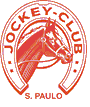 RELAÇÃO DE PROFISSIONAIS SUSPENSOSRELAÇÃO DE PROFISSIONAIS SUSPENSOSRELAÇÃO DE PROFISSIONAIS SUSPENSOSNOMENOMECATEGORIASUSPENSÃOF.LARROQUE F.LARROQUE JÓQUEIDE: 20/04/2024 à 27/04/2024M.GOSIK M.GOSIK TREINADORDE: 08/04/2024 à 04/10/2024